ПАСПОРТ СПЕЦИАЛИСТА Образование __________________высшее________________________________1.  наименование вуза, где учился Кыргызский Сельскохозяйственный институт им. К. И. Скрябина2.  год окончания вуза____________1996 - год_______________________________ Место работы в настоящее время 1. Государство ________Кыргызстан______________________________________ 2 Организация __Кыргызский национальный аграрный университет им. К.И.Скрябина 3. Должность ______директор _____________________________________________ Наличие ученой степени 1. Степень (К) ________кандидат технических наук__________________________ Отрасль наук ____горное дело Шифр специальности (по номенклатуре научных работников) __________ Дата присуждения ______29.12.2005 год_ 2. Степень (Д) ___________________________________________________ Отрасль наук _____________________________________________________ Шифр специальности (по номенклатуре научных работников) __________ Дата присуждения _________________________________________________ Наличие ученых званий 1. Ученое звание (доцент/снс) __доцент Специальность _________механика___ Дата присвоения ________02.11.2009___ 2. Ученое звание (профессор) _____________________________________ Специальность ____________________________________________________ Дата присвоения __________________________________________________Наличие академических званий 1. Звание ________________________ Академия ______________________ 2. Звание ________________________ Академия ______________________1. Количество публикаций ______27____ в т.ч. научных _____23_________,монографий _______-_________, учебно-методических ______4_______________,открытий ____________-____________, изобретений ____________-___________. Научные труды Основные: шифр научной специальности __05.05.06______________________ 1. _______________________________________________________________ 2. _______________________________________________________________ 3. _______________________________________________________________ Дата заполнения "__21_" _сентябрь 2022 г.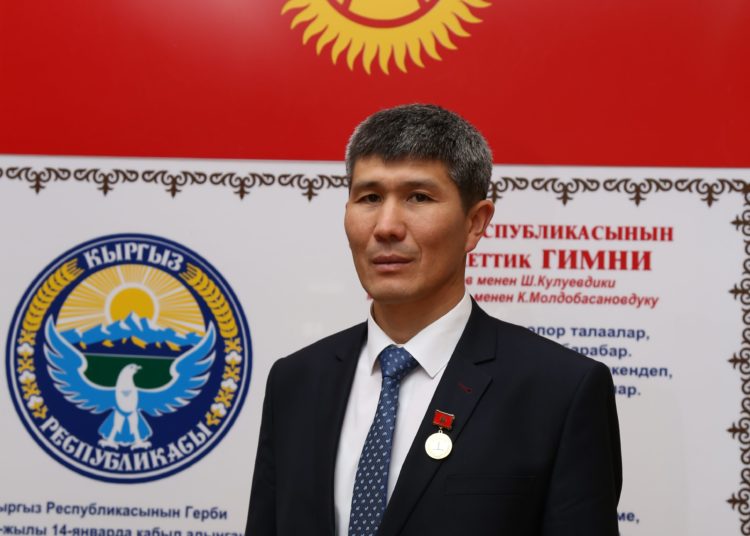        1. Фамилия _____Мелис уулу2. Имя ______Данислан___3. Отчество _______________4. Пол __мужское6. Место рождения с. Ак-Учук, Кочкорского района7. Национальность ___кыргыз       8. Гражданство _кыргызское________________